Напоминаем номера телефонов экстренных служб района:112            (49244) 2-34-12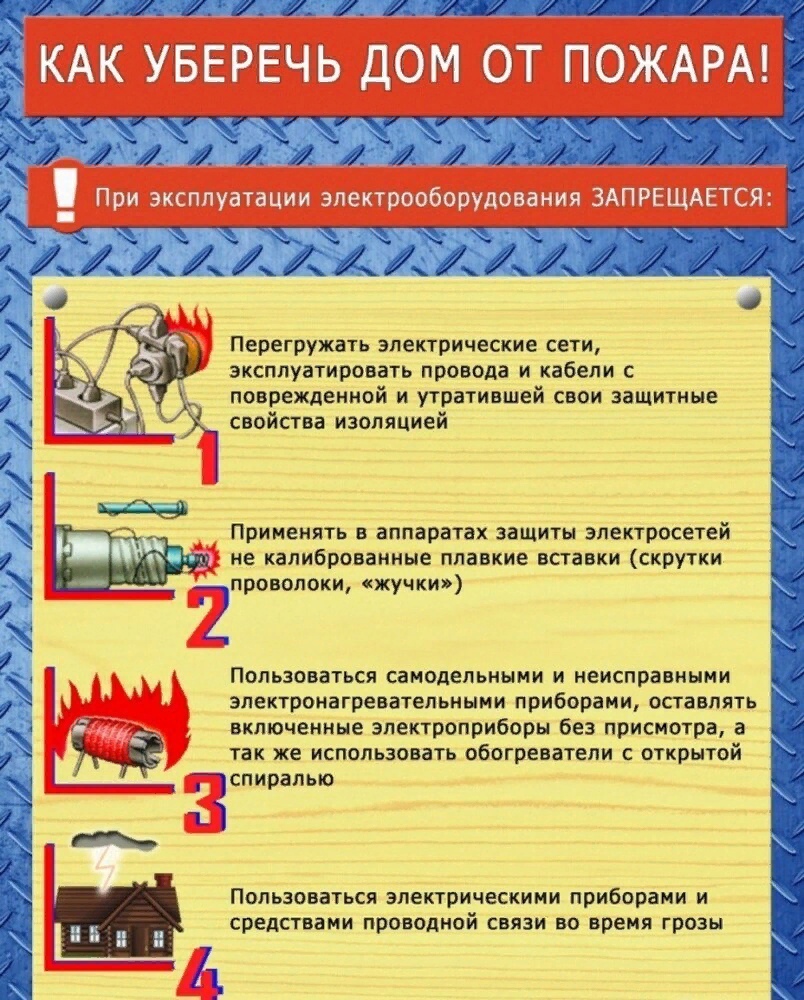 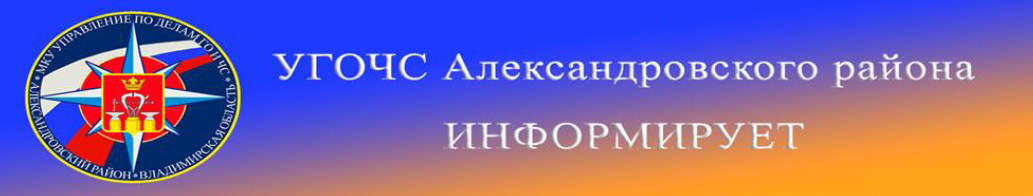 